ΠΕΡΙΚΟΠΕΣ ΣΤΗΝ ΠΑΡΑΛΛΗΛΗ ΣΤΗΡΙΞΗ ΚΑΙ ΑΠΟΛΥΣΕΙΣ ΕΚΠΑΙΔΕΥΤΙΚΩΝ!!Ούτε να το σκέφτεται το Υπουργείο Παιδείας, με προφορική οδηγία για ομαδοποιήσεις των παράλληλων στηρίξεων, ΕΒΠ και σχολικών νοσηλευτών, να προχωρήσει σε χιλιάδες περικοπές εκπαιδευτικών αναγκών!!Με προφορική οδηγία (!!) από το Υπουργείο Παιδείας, καλούνται οι Διευθύνσεις Εκπαίδευσης να δηλώσουν τα κενά σε παράλληλες στηρίξεις, ΕΒΠ και σχολικούς νοσηλευτές, ομαδοποιημένα και με τον όρο ο αριθμός τους να μην ξεπερνάει τους 2 συναδέλφους ανά σχολική μονάδα! Πρόκειται για εξέλιξη που, αν υλοποιηθεί, θα φέρει βαρύ πλήγμα στις ανάγκες των ίδιων των μαθητών και ταυτόχρονα δυνατό χτύπημα στα εργασιακά δικαιώματα των συναδέλφων. Χαρακτηριστικό είναι ότι, αν εφαρμοστεί η συγκεκριμένη οδηγία, οι προσλήψεις των εκπαιδευτικών παράλληλης στήριξης θα μειωθούν σχεδόν στο μισό, ενώ πολλά παιδιά θα μείνουν είτε χωρίς είτε με ελλιπή υποστήριξη και μάλιστα ύστερα από σχεδόν 2 χρόνια τηλεκπαίδευσης και τα κενά που έχουν δημιουργηθεί εξαιτίας της εγκληματικής κυβερνητικής διαχείρισης της πανδημίας!  Κυβέρνηση και Υπουργείο Παιδείας, αντί να αναλάβουν την ευθύνη τους και να καλύψουν το σύνολο των αναγκών των μαθητών με την πλήρη στελέχωση των σχολείων με όλο το αναγκαίο μόνιμο προσωπικό όλων των ειδικοτήτων,  για άλλη μια φορά επιδιώκουν να ρίξουν το βάρος της στήριξης των μαθητών στις πλάτες της λαϊκής οικογένειας. Παίρνοντας υπόψη ότι σε πολλά σχολεία υπηρετούσαν μέχρι σήμερα πάνω από 3 παράλληλες στηρίξεις, σύμφωνα με τις αξιολογήσεις και τις εγκρίσεις των ΚΕΣΥ, η εικόνα που θα διαμορφωθεί πλέον, με βάση τη συγκεκριμένη οδηγία, θέλει 2 εκπαιδευτικούς-λάστιχο να τρέχουν κάθε ώρα από τμήμα σε τμήμα, χωρίς αντικειμενικά να μπορούν να παρέχουν την αναγκαία επιστημονική στήριξη που χρειάζεται ο κάθε μαθητής και μαθήτρια ξεχωριστά. Οι λαϊκές οικογένειες θα αναγκαστούν και πάλι να βάλουν βαθιά το χέρι στην τσέπη και να καταφύγουν στη λύση της ιδιωτικής παράλληλης. Λύση βολική και για τη σημερινή αλλά και για την προηγούμενη κυβέρνηση, μιας και τους απαλλάσσει από τη δική τους κρατική ευθύνη για προσλήψεις του αναγκαίου προσωπικού.Υπουργείο Παιδείας, Περιφερειακή Διεύθυνση Εκπαίδευσης Βορείου Αιγαίου και Διευθύνσεις Πρωτοβάθμιας και Δευτεροβάθμιας Εκπαίδευσης Λέσβου, να πάρουν τώρα θέση για το ζήτημα. Να μην υλοποιηθεί η συγκεκριμένη οδηγία!Φτάνει πια! Δεν έχετε δικαίωμα να παίζετε με τις ανάγκες των παιδιών!Να μην εφαρμοστεί σε καμία περιοχή της χώρας η συγκεκριμένη προφορική εντολή!Για κάθε παιδί με ιδιαίτερες μαθησιακές εκπαιδευτικές ανάγκες, πρόβλημα υγείας ή αναπηρία, να προσλαμβάνεται και ο αντίστοιχος εργαζόμενος της αναγκαίας ειδικότητας (Παράλληλη στήριξη, σχολικός νοσηλευτής, ΕΒΠ).Απαιτούμε τα δοθούν όλα τα κενά, να καλυφθούν όλες οι εκπαιδευτικές ανάγκες. Απαιτούμε από τα Δ.Σ. της ΔΟΕ και της ΟΛΜΕ να πάρουν θέση ενάντια στις απαράδεκτες διαδικασίες μέσα από τις οποίες προωθούνται οι υπηρεσιακές μεταβολές!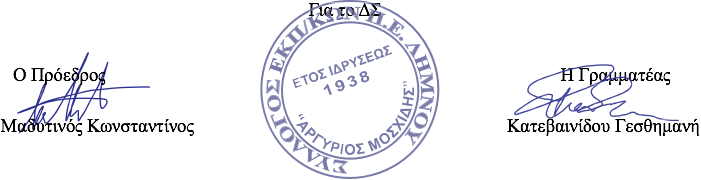 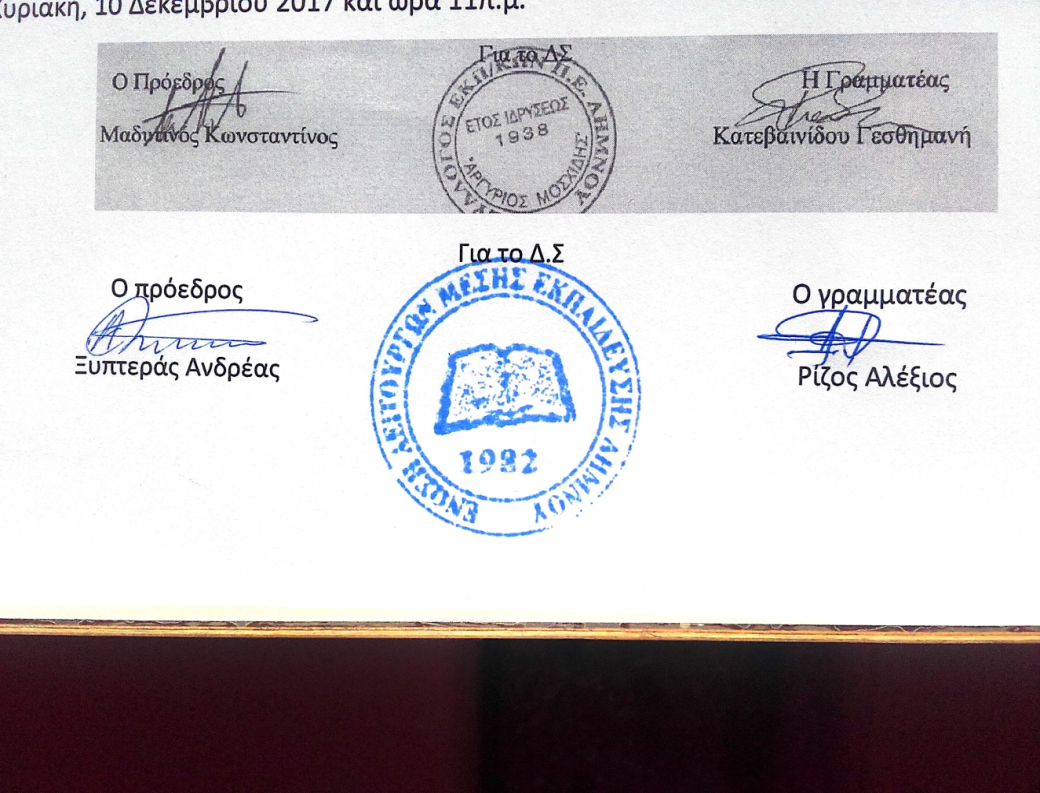 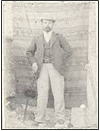 ΣΥΛΛΟΓΟΣ ΕΚΠΑΙΔΕΥΤΙΚΩΝ ΠΡΩΤΟΒΑΘΜΙΑΣ ΕΚΠΑΙΔΕΥΣΗΣ ΛΗΜΝΟΥ«ΑΡΓΥΡΙΟΣ ΜΟΣΧΙΔΗΣ»τηλ.:6938180514 – 2254022559 2ο Δημοτικό Σχολείο ΜύριναςΛεωφόρος Δημοκρατίας, ΤΚ 81 400, Μύρινα Λήμνου  Μύρινα,  21/8/2021Αριθμός Πρωτοκόλλου : 235Διεύθυνση Ηλεκτρονικού Ταχυδρομείου Συλλόγου: sepelimnou@gmail.comΔιεύθυνση Ιστοσελίδας Συλλόγου: www.sepelimnou.gr Διεύθυνση Ηλεκτρονικού Ταχυδρομείου Συλλόγου: sepelimnou@gmail.comΔιεύθυνση Ιστοσελίδας Συλλόγου: www.sepelimnou.gr ΕΛΜΕ ΛΗΜΝΟΥ - ΑΓΙΟΥ ΕΥΣΤΡΑΤΙΟΥ                                                   Λ. ΔΗΜΟΚΡΑΤΙΑΣ 16                                                                                                                         ΜΥΡΙΝΑ 81400 ΛΗΜΝΟΣ                                                                                                                       http://www.elme-limnou.gr/email: elmelimnos@gmail.com             Αρ. Πρ: 49/21-08-2021ΠροςΥπουργείο ΠαιδείαςΠεριφερειακή Διεύθυνση Εκπαίδευσης Βορείου ΑιγαίουΔιεύθυνση Π.Ε. ΛέσβουΔιεύθυνση Δ.Ε. ΛέσβουΚοινοποίησηΔΟΕΟΛΜΕΜέλη των Συλλόγων ΜΜΕ